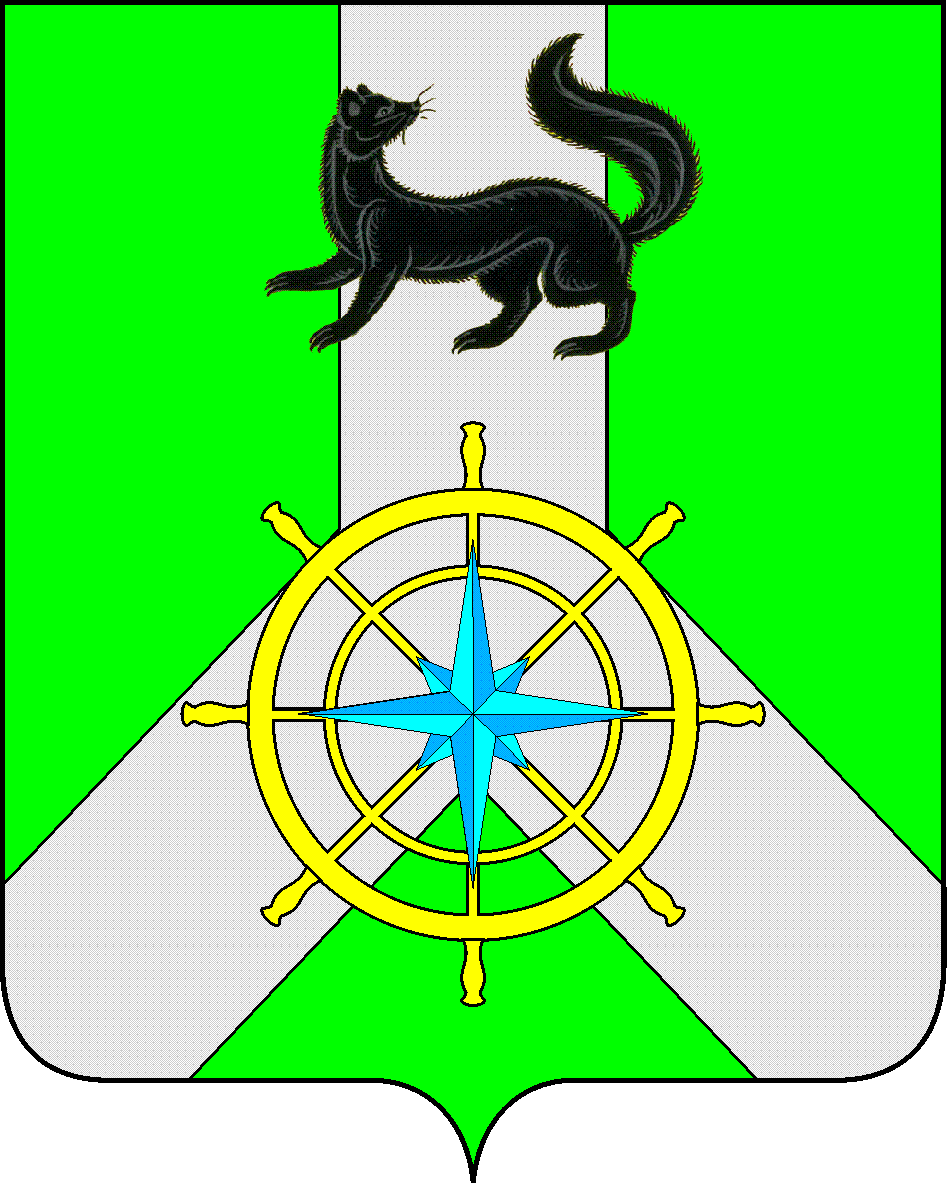 Р О С С И Й С К А Я   Ф Е Д Е Р А Ц И ЯИ Р К У Т С К А Я   О Б Л А С Т ЬК И Р Е Н С К И Й   М У Н И Ц И П А Л Ь Н Ы Й   Р А Й О НД У М А П О С Т А Н О В Л Е Н И ЕВ соответствии  с Федеральным законом от 2 марта 2007 года № 25-ФЗ «О муниципальной службе в Российской Федерации»:Утвердить Порядок ведения Реестра муниципальных служащих Думы Киренского муниципального района.Данное постановление подлежит официальному опубликованию в Бюллетене нормативных правовых актов Киренского муниципального района "Киренский районный вестник" и размещению на официальном сайте Администрации Киренского муниципального района www.kirenskrn.irkobl.ru в разделе «Дума Киренского района».Данное постановление вступает в силу со дня его официального обнародования.Контроль за выполнением данного постановления оставляю за собой.Председатель Думы									П.М. ПашкинI. Общие положения1. 	Порядок ведения Реестра муниципальных служащих Думы Киренского муниципального района (далее - Порядок) разработан в соответствии с Федеральным законом от 2 марта 2007 года № 25-ФЗ «О муниципальной службе в Российской Федерации».2. 	Реестр муниципальных служащих Думы Киренского муниципального района (далее - Реестр) представляет собой сводный перечень сведений о муниципальных служащих, замещающих должности муниципальной службы представительного органа муниципального образования «Киренский район», содержащий их основные анкетно - биографические и профессионально-квалификационные данные.3.	Реестр является документом, удостоверяющим наличие должностей муниципальной службы в Думе Киренского муниципального района и фактическое прохождение муниципальной службы лицами, замещающими (или замещавшими) эти должности.4. 	Сведения, содержащиеся в Реестре, являются основанием для проведения анализа кадрового состава Думы Киренского муниципального района и выработки предложений и рекомендаций по совершенствованию работы с кадрами для Председателя Думы Киренского муниципального района, формирования резерва кадров для замещения должностей муниципальной службы.5. 	Сведения, внесенные в Реестр, являются конфиденциальной информацией. Их обработка, передача, распространение и хранение осуществляется в соответствии с действующим законодательством Российской Федерации. II. Порядок формирования и ведения Реестра6. 	Сведения, включаемые в Реестр, формируются специалистом, отвечающим за кадровую работу в Думе Киренского муниципального района.7. 	Формирование сведений для включения в Реестр осуществляется в двух видах: документальном  (на бумажном носителе) и электронном (в специализированной  компьютерной программе) с обеспечением защиты от несанкционированного доступа и копирования.8. 	Основанием для формирования сведений с целью последующего включения их в Реестр является поступление гражданина на муниципальную службу.9. 	Муниципальный служащий, уволенный с муниципальной службы, исключается из Реестра в день увольнения.В случае смерти (гибели) муниципального служащего либо признания муниципального служащего безвестно отсутствующим или объявления его умершим решением суда, вступившим в законную силу, муниципальный служащий исключается из Реестра в день, следующий за днем смерти (гибели) или днем вступления в силу решения суда.10. 	Сбор и внесение в Реестр  сведений о политической и религиозной принадлежности, о частной жизни муниципальных служащих запрещается.11. 	Реестр ведется по форме согласно приложению №1 к настоящему Порядку.12. 	Сведения о муниципальных служащих для включения в Реестр составляются по форме согласно приложению №2 к настоящему Порядку.13. 	Сведения об изменениях учетных данных муниципальных служащих составляются по форме согласно приложению №3 к настоящему Порядку.14. 	Реестр один раз в год по состоянию на 01 января составляется на бумажном носителе и утверждается Председателем Думы Киренского муниципального района либо иным должностным лицом, уполномоченным правовым актом Председателя Думы. Утвержденный Реестр хранится в Думе Киренского муниципального района в течение 10 лет с обеспечением мер, препятствующих несанкционированному доступу к нему, затем передается на архивное хранение в порядке, установленном действующим законодательством и муниципальными правовыми актами.15. 	Специалист, отвечающий за кадровую работу в Думе Киренского муниципального района, по состоянию на 01 января составляет список муниципальных служащих, исключенных из Реестра по соответствующим основаниям, по форме согласно приложению №4 к настоящему Порядку. Список составляется на бумажном носителе, подписывается руководителем и заверяется печатью. Список хранится в Думе Киренского муниципального района  в течение 10 лет, затем передается на архивное хранение в установленном порядке.16. 	Сведения из Реестра могут оформляться в виде выписок и справок. Оформленные в установленном порядке выписки и справки являются официальными документами, удостоверяющими факт прохождения конкретным лицом муниципальной службы в муниципальном образовании «Киренский район».17. 	Передача сведений из Реестра третьей стороне не допускается без письменного согласия муниципального служащего, за исключением случаев, установленных федеральным законодательством.18. 	Передача сведений из  Реестра третьей стороне осуществляется по письменному разрешению Председателя Думы Киренского муниципального района либо иного должностного лица, уполномоченного правовым актом Председателя Думы с соблюдением требований по защите информации, содержащей персональные данные, установленных Трудовым кодексом Российской Федерации, Федеральным законом от 27 июля 2006 года № 152-ФЗ «О персональных данных» и иными нормативными правовыми актами.III. Ответственность19. 	Специалист, отвечающий за кадровую работу в Думе Киренского муниципального района несет дисциплинарную и иную, предусмотренную действующим законодательством, ответственность за недостоверное или несвоевременное представление сведений для формирования и ведения Реестра, а также за несоблюдение требований действующего законодательства по защите информации, содержащей персональные данные.IV. Заключительные положения21. 	Внесение изменений и дополнений в настоящий Порядок осуществляется в том же порядке, как и его принятие.22. 	Споры, связанные с ведением Реестра, рассматриваются в соответствии с действующим законодательством.Приложение N 1к порядку ведения Реестра муниципальных служащих Думы Киренского муниципального районаУТВЕРЖДЕНОПостановлениемДумы Киренского муниципального районаот 03.07.2015г. №15 УТВЕРЖДАЮ___________________________________________________________________________________________________________«___»______________20__г.РЕЕСТРМУНИЦИПАЛЬНЫХ СЛУЖАЩИХДУМЫ КИРЕНСКОГО МУНИЦИПАЛЬНОГО РАЙОНАСпециалист, отвечающий за кадровую работу _________________ /____________________________/М.П.                                                  (личная подпись)               (расшифровка подписи)Приложение N 2к порядку ведения Реестра муниципальных служащих Думы Киренского муниципального районаУТВЕРЖДЕНОПостановлениемДумы Киренского муниципального районаот 03.07.2015г. №15  СВЕДЕНИЯО МУНИЦИПАЛЬНОМ СЛУЖАЩЕМ__________________________________________________________________(наименование органа местного самоуправления)1. ОБЩИЕ СВЕДЕНИЯ1. Фамилия ______________ Имя ________ Отчество __________________2. Дата рождения__________________________________________________3. Уровень образования ___________________________________________ (полное среднее, начальное профессиональное, среднее профессиональное, высшее профессиональное)Год окончания учебного заведения _________________________________Квалификация _____________________________________________________Специальность ____________________________________________________4. Ученая степень ________________________________________________(кандидат наук, доктор наук)5. Стаж работы по состоянию на "____"______________ 20___ г.:Общий: ___________ дней ________________ месяцев _____________ летСтаж муниципальной службы: ______ дней _______ месяцев _______ летСтаж замещения последней должности: _________ дней _________ месяцев ________ летСтаж работы в органах власти: _____ дней ______ месяцев ______ лет2. ПРОХОЖДЕНИЕ СЛУЖБЫ6. Вид трудового договора ___________________________________________7. Срок действия трудового договора __________________________________8. Данные о включении в кадровый резерв______________________________3. АТТЕСТАЦИЯ 4. ПОВЫШЕНИЕ КВАЛИФИКАЦИИ9. Стажировка в России ___________________________________________                          (организация, дата начала и окончания стажировки)10. Стажировка за рубежом ________________________________________ (страна, дата начала и окончания стажировки)5. ПРОФЕССИОНАЛЬНАЯ ПЕРЕПОДГОТОВКА6. ГОСУДАРСТВЕННЫЕ И ВЕДОМСТВЕННЫЕ НАГРАДЫ,ПОЧЕТНЫЕ ЗВАНИЯРуководитель ______________________             ______________________________                                    (личная подпись)                                     (расшифровка подписи)М.П.Специалист, отвечающий за кадровую работу  ______________________                                        __________________                                                                                                                          (личная подпись)                                                     (расшифровка подписи)Приложение N 3к порядку ведения Реестра муниципальных служащих Думы Киренского муниципального районаУТВЕРЖДЕНОПостановлениемДумы Киренского муниципального районаот 03.07.2015г. №15  СВЕДЕНИЯОБ ИЗМЕНЕНИЯХ УЧЕТНЫХ ДАННЫХ МУНИЦИПАЛЬНЫХ СЛУЖАЩИХ, ВКЛЮЧЕННЫХ В РЕЕСТР МУНИЦИПАЛЬНЫХ СЛУЖАЩИХДУМЫ КИРЕНСКОГО МУНИЦИПАЛЬНОГО РАЙОНАс "___"____________20__ г. по "___"____________20__ г.Руководитель ___________________            _________________________________                                    (личная подпись)                                       (расшифровка подписи)М.П.Специалист, отвечающий за кадровую работу ___________    ________________    _____________________ (должность)           (личная подпись)                (расшифровка подписи)Приложение N 4к порядку ведения Реестра муниципальных служащих Думы Киренского муниципального районаУТВЕРЖДЕНОПостановлениемДумы Киренского муниципального районаот 03.07.2015г. №15  СПИСОКМУНИЦИПАЛЬНЫХ СЛУЖАЩИХ,ИСКЛЮЧЕННЫХ ИЗ РЕЕСТРА МУНИЦИПАЛЬНЫХ СЛУЖАЩИХДУМЫ КИРЕНСКОГО МУНИЦИПАЛЬНОГО РАЙОНАСпециалист, отвечающий за кадровую работу _________________                        ________________________________                                                                 (расшифровка подписи)                                                  (личная подпись)                                     От 03 июля 2015 г.№ 15г. КиренскОб утверждении Порядка ведения Реестра муниципальных служащих Думы Киренского муниципального районаДумаКиренскогомуниципального районаУТВЕРЖДЕНОПостановлениемДумы Киренского муниципального районаот 03.07.2015г. №15ПОРЯДОКведения Реестра муниципальных служащих Думы Киренского муниципального районаУТВЕРЖДЕНОПостановлениемДумы Киренского муниципального районаот 03.07.2015г. №15№ п/пФамилия,имя,отчествоДатарожденияНаименованиеоргана местногосамоуправления,наименованиеструктурногоподразделения справамиюридическоголицаГруппа должностейЗамещаемаядолжностьУровеньобразования(высшеепрофессиональное, среднеепрофессиональное, начальноепрофессиональное, среднее общее(полное))Дата иоснованиеназначенияна должностьСтаж муниципальной службы1234567891Дата назначения на должностьСтруктурное подразделениеЗамещаемая должностьГруппа должностей1234ДатааттестацииРешение комиссииДатаДатаОбучение в вузах по специальности, связанной с исполнением полномочий по муниципальной должности, в т.ч. получение второго образованияОбучение на краткосрочных курсах повышения квалификации (не менее 72 часов обучения)участие в 1-2-дневных семинарах, конференциях и т.п. по повышению квалификацииначала обученияокончания обученияОбучение в вузах по специальности, связанной с исполнением полномочий по муниципальной должности, в т.ч. получение второго образованияОбучение на краткосрочных курсах повышения квалификации (не менее 72 часов обучения)участие в 1-2-дневных семинарах, конференциях и т.п. по повышению квалификации12345ДатаДатаСпециальность (направление)Документ(диплом, свидетельство)Документ(диплом, свидетельство)Документ(диплом, свидетельство)начала переподготовкиокончания переподготовкиСпециальность (направление)наименованиеномердата123456Наименование награды (поощрения)ДокументДокументДокументнаименованиеномердата1234Вновь принятыВновь принятыВновь принятыВновь принятыФамилия, имя, отчествоДолжность,структурное подразделениеДолжность,структурное подразделениеДата и основание назначения на муниципальную службуУволеныУволеныУволеныУволеныФамилия, имя, отчествоДолжность,ДатаувольненияДата и основаниеИные измененияИные измененияИные измененияИные измененияФамилия, имя, отчествоСодержание измененийСодержание измененийДата и основание измененийN 
п/пФамилия,
имя, 
отчествоДата 
рожденияНаименование 
органа местного 
самоуправления, 
наименование 
структурного 
подразделения 
с правами    
юридического лицаЗамещаемая    
должность на   
дату увольнения,
(прекращения   
трудового     
договора)    Дата    
увольнения 
(прекращения
трудового 
договора)Основания 
увольнения 
(прекращения
трудового 
договора) 
Дата и номер
распоряжения
(приказа) 12   3   4       5        6    7     